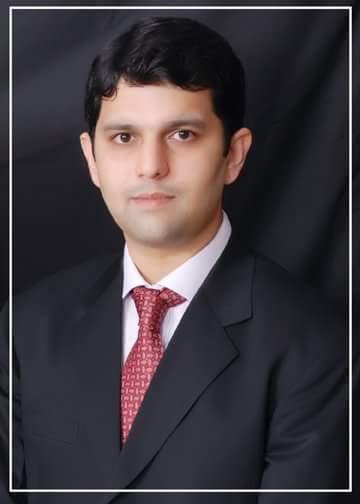 CURRICULUM VITAEDR MUHAMMAD ZUBAIR ZAFFARMBBS, FCPS (Cardiology) Assistant Professor of cardiology CRD 11-11525DR MUHAMMAD ZUBAIR ZAFFARMBBS, FCPS (Cardiology) Personal Information:EDUCATION  Clinical Experience Summary:      Professional Skills: Regularly dealing with all kinds of Cardiac Emergencies including C.C.U management, insertion of central venous lines, pericardiocentesis and temporary pacemaker insertions.Can manage all kinds of Medical Emergencies.Regularly performing both Transthoracic and Trans esophageal echocardiography.Well experienced in conducting exercise tolerance tests.  Regularly performing trans femoral coronary angiographies independently.Regularly performing radial angiographies as well as PCI independently.  Teaching Experience:Supervision of Medical and Cardiology residents.Teaching of Diploma in Cardiology students, post-graduate students preparing for exams and undergraduate Medical students in Punjab Institute of Cardiology.Teaching of undergraduate students and House officers during my stay at Nishtar Hospital, Multan.Regular teaching sessions of nurses, paramedical staff in Nishtar Hospital Multan and Punjab Institute of Cardiology, Lahore.Personal Profile:I consider myself a hardworking, motivated and ambitious person. I respect my colleagues, my senior fellows and all working staff and try to maintain pleasant working relationship with them. I am fully concerned about the care and privacy of patients. I am an easy person to get along with and possess good abilities to effectively communicate with the patients having different ethnic and cultural backgrounds. I have a strong will to learn and try to keep myself updated. During my training I have learned to work efficiently with patience as a part of multidisciplinary team.I wish to pursue my career  and would like to acquire higher skills to meet the demands of my profession and to serve humanity in a better way.I am currently working as Assistant professor of cardiology in NISHTAR  HOSPITAL  MULTAN, cardiology department.I am responsible for supervision as well as actively managing the patients admitted in CCU, emergency ward and general Cardiology unit.I have been assigned regular call duties and conducting independent outpatient clinics. I am actively involved in presenting cases in clinicopathological conference and reading papers in Journal Club, both held weekly. I am confident in performing a number of cardiac procedures like temporary pacemaker insertions, pericardiocentesis, E.T.T etc. Regularly attending Cath. lab twice a week and performing independent coronary angiographies and performing interventional procedures like coronary angioplasties, P.T.M.C.Computer Literacy: MS- Word, MS – Power Point, MS- Excel, MS-Access, SPSS 10.Workshops and Conferences:Under WHO Collaboration Center and RTMC, CPSP Pakistan.Workshop on research methodology, biostatics & dissertation writing. Workshop on introduction on computer & internet.Workshop on communication skill.AHA Certified Basic Life Support (BLS) organized by KFSH& RC in March 2015.“Meet The Masters” A Prestigious Program for Interventional Cardiology Fellows arranged by Institute of Therapy (ITA), Paris under supervision of Dr. Jean Fajadet on February, March 2013.AHA Certified Adult Cardiac Life Support (ACLS) organized by KFSH&RC in May 2015.Research Work:  Muhammad Zubair Zaffar, Abdul Rehman Abid, Nadeem Hayat Mallick, Muhammad Azhar. “SENSITIVITY OF ELECTROCARDIOGRAPHY IN DETECTING LEFT VENTRICULAR HYPERTROPHY IN PATIENTS WITH INCREASED LEFT VENTRICULAR MASS ON ECHOCARDIOGRAPHY.” published in The Journal of Cardiovascular disease, April-June 2010.Professional Affiliation:  1. Member Pakistan Cardiac society. As a member I have been part of meetings held biennially across the country.  REFEREES:1. 	Professor Ijaz Ahmad	Professor of Cardiology,      Ch Pervez Elahi Institute of cardiology	Phone #: +92-021-9201045-50, Ext: 20652.   Dr. Tariq Abbas      Associate Professor of Cardiology,      Ch Pervez Elahi Institute of cardiology	Phone #: +92-021-9201045-50, Ext: 2031*~~~~~~~~~~~~~~~~~~~~~~~~~~~~~~~*Father’s Name:Zaffar Ullah GondalPresent Address:3 Shahid colony MDA Road MultanPermanent Address:3 Shahid colony MDA Road MultanMobile #:0321 6335027Email:dr_zubair29@hotmail.comDate of Birth:31-08-1979Gender:MaleMarital Status:MarriedNationality:PakistaniDomicile:MultanNIC 3602-4499295-9PMDC Registration #41508-PBlood Group:O +veInstitution Degree Conferred Year College of Physicians and Surgeons of Pakistan FCPS (Cardiology) 2011Nishtar Medical College, MultanMBBS2003Govt College Multan FSC (Pre-Medical)1997Multan Public schoolMatriculation1995S.NPosition HeldPeriodPeriodInstitutionSupervisorS.NPosition HeldFromToInstitutionSupervisor1Assistant professor of cardiology CARDIOLOGY10-9-17To dateCH PERVEZ ELAHI INSTITUTE OF CARDIOLOGY,  MULTAN2SENIOR REGISTRAR.CARDIOLOGY28-06-1210-09-17Ch PERVEZ  ELAHI INSTITUTE OF CARDIOLOGY, MULTANPROF. IJAZ AHMAD3POST- GRADUATE RESIDENT.CARDIOLOGY19-05-200618-05-2009PUNJAB INSTITUTE OF CARDIOLOGY, LAHORE.PROF. NADEEM HAYAT MALLICK (MRCP)4POST-GRADUATE REGISTRAR.MEDICINE (Rotation)26-04-2004      25-04-2006NISHTAR HOSPITAL MULTAN.PROF. MUHAMMAD SALEEM SAFDAR  (MRCP)5.HOUSE PHYSICIAN.MEDICINE19-09-2002   18-03-2003NISHTAR HOSPITAL MULTAN.PROF. MUHAMMAD SALEEM SAFDAR (MRCP)6.HOUSE SURGEON.SURGERY18-03-2002        17-09-2002NISHTAR HOSPITAL MULTAN.Prof. Pervez niaz(FRCS)